Урок  швейного дела  8 классТема: Обработка воротника на стойке на образце.Тип урока: комбинированныйЦель урока: познакомить учащихся с технологией обработки воротников, состоящих из двух слоёв ткани, учить обрабатывать воротник на стойке в процессе выполнения практической работы.Задачи: 1. Образовательные:-  систематизировать знания о видах воротников, названиях линий чертежа и срезов кроя; - познакомить с  технологией обработки воротников на стойке; - учить применять полученные знания в практической деятельности.2. Коррекционные:- коррекция мышления через включение заданий на сравнение и обобщение; - коррекция тактильных ощущений.3. Воспитательные:- воспитывать аккуратность при выполнении ручных и машинных работ;- прививать интерес к шитью.Методы обучения: - методы организации и осуществления учебно-познавательной деятельности- методы контроля и самоконтроляОборудование и наглядность: - инструменты и приспособления: игла, ножницы, швейная машина, утюг;- дидактический, раздаточный материал: образец воротника на стойке, детали воротника, инструкционная карта;- компьютер, мультимедийный проектор, экран.Ход урокаОрганизационный моментПриветствие. Настрой на урок.- Как вы понимаете эту пословицу? (Упущенное время не вернуть)(Слайд 1)Актуализация ранее изученного- Посмотрите на экран и скажите,  какую тему мы продолжаем изучать?(Слайд 2)(Воротники).- Давайте вспомним типы воротников. (Слайд 3)(Воротник-стойка, отложной воротник, воротник на стойке).- Из скольких деталей могут  состоять воротники? (Слайд 4)(Из одного или двух слоёв ткани)- Как называются линии чертежа воротника? (Слайд 5)(Линия середины, линия отлёта, линия конца, линия втачивания)Сообщение темы урока.Игра «Четвёртый лишний».Посмотрите на экран и среди четырёх картинок найдите лишнюю.(Слайд 6)- Сегодня на уроке мы будем учиться обрабатывать воротник на стойке на образце. У вас на столе лежит крой воротника и карточки с названием срезов воротника. Внимательно посмотрите на крой, подумайте  и разложите карточки  возле нужного среза.Изложение нового материала.  Воротник, который мы будем сегодня обрабатывать, состоит из двух деталей. - Как вы думаете, как нужно сложить эти детали?1. Сложить детали воротника лицевыми сторонами внутрь, уравнять срезы, сколоть, сметать.- Обратите внимание на экран, назовите следующий этап работы.(Слайд 7)2. Обтачать на 5 мм от среза, оставить необработанными срезы втачивания. Удалить нитки временного назначения.  Выполнить надсечки на закруглённых срезах шва и в углах, не задевая машинную строчку.- Как вы думаете, воротник обработан полностью?3. Вывернуть воротник на лицевую сторону, выправить углы, выправить и выметать шов, образуя кант со стороны нижнего воротника.- Назовите завершающий этап работы.4. Приутюжить воротник. Удалить нитки строчек временного назначения. (Слайд 8)Физкультминутка. (Слайд 9)Практическая работа.Прежде чем приступить к выполнению практической работы необходимо повторить правила безопасной работы с инструментами.Выполнение работы с опорой на технологическую карту.Последовательность выполнения обработки воротника на стойке.(Слайд 10)Коррекционная работа.Коррекция тактильных ощущений.В коробке с горохом и фасолью найти  спрятанные школьные принадлежности  и, не глядя, назвать их.Рефлексия.- Как называется воротник, который вы учились обрабатывать?- Назовите изделия, на которых вам приходилось видеть воротники на стойке.- Какие срезы воротника нельзя смётывать и почему?- Какой этап работы вызвал у вас затруднения?- Когда вам пригодятся полученные знания?	 Итог занятия.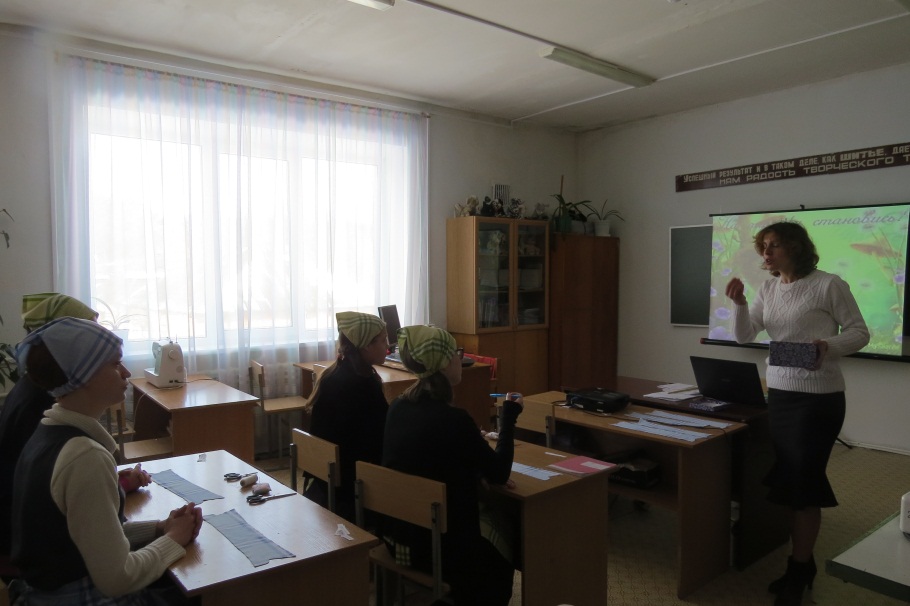 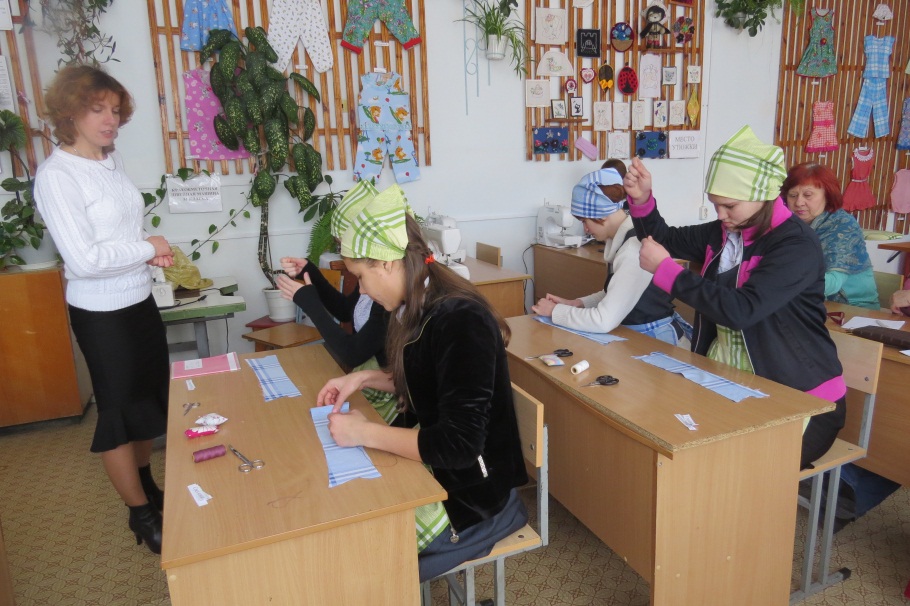 